Муниципальное образовательное учреждение дополнительного образования  детей«Районный центр дополнительного образования детей»(МОУ ДОД «РЦДОД»)                                                                                                                                                  УТВЕРЖДАЮДиректор МОУ ДОД «РЦДОД»           ____________________________                                                                                                                                                                                                                               Л.Ф. Рубис                                                                                                                                                                                                                                                   « ___ »_______________  2011 г.АВТОРСКАЯ  ПЕДАГОГИЧЕСКАЯ РАЗРАБОТКАМОДИФИЦИРОВАННАЯ ПРОГРАММА«Вязание крючком и спицами»                                                                Автор: Фролова Тамара Владимировна                                                                                          педагог дополнительного образования   первой квалификационной категорииВозраст детей: 7-16 летСрок реализации: 3 года	                       Усть-Илимский район, 2014 Пояснительная записка На протяжении всей истории человечества народное искусство было неотъемлемой частью национальной культуры. Народное искусство сохраняет традиции преемственности поколений, влияет на формирование художественных вкусов. Основу декоративно-прикладного искусства составляет творческий ручной труд мастера!      Детские творческие объединения учреждений дополнительного образования детей, используя разнообразные формы трудового воспитания и профориентации, призваны, помочь не только сохранению богатства и традиций народного декоративно-прикладного искусства, но и его развитию. На занятиях различными видами декоративно-прикладного искусства обучающиеся учатся создавать красоту своими руками. Эти занятия не только формируют эстетический вкус у ребят, знакомя их с произведениями народного искусства, но и дают им необходимые технические знания, развивают трудовые умения и навыки, т. е. осуществляют психологическую и практическую подготовку к труду, к выбору профессии.Народное вязание крючком и спицами издавна пользовалось большой любовью у рукодельниц. Клубок ниток и небольшой инструмент - крючок и спицы, таят в себе неограниченные возможности для творческого труда. Подбор ниток, выбор узора, фасона, создание изделия – занятие увлекательное и очень  нужное для будущих хозяек, полезное в повседневной жизни. Занятие детей этим старинным видом рукоделия   оказывает существенное  влияние на  их формирование и развитие:  развивает у детей художественный вкус,  творческие способности,  глазомер, способность работать руками; совершенствует  трудовые навыки, мелкую моторику  рук, приучая к точным движениям пальцев; учит концентрации внимания  (в процессе  изготовления поделки), аккуратности,  умению бережно и экономно использовать материал,  содержать в порядке рабочее место; стимулирует развитие памяти; активизирует  воображение и фантазию; формирует культуру труда.  Кроме этого, такие  занятия  позволяют детям удовлетворить свои  познавательные интересы, расширить информированность в образовательной  области «Технология», получить практические навыки изготовления вязаных изделий (предметов одежды, быта, интерьера, игрушек и др.), обогатить навыки общения,  приобрести умения осуществлять совместную трудовую деятельность в процессе освоения программы. В связи с появлением в последнее время огромного количества  специальной и  учебной литературы, методических рекомендаций по вязанию,  новых требований к современному дизайну одежды, интерьера и быта,  новых технологий и видов обработки материалов, возникла потребность в разработке новой дополнительной образовательной программы  по вязанию.Предлагаемая дополнительная образовательная программа  «Вязание крючком и спицами» является  общекультурной  модифицированной программой художественно-эстетической направленности, созданной на основе примерных программ «Вязание на спицах», «Вязание крючком» (М.: Просвещение, 1986), современной специальной литературы и результатов многолетней работы педагога по обучению детей основам искусства вязания. Она учитывает  сегодняшние запросы, интересы и возможности подрастающего поколения в сельской местности.         Цель программы: трудовое и художественно-эстетическое воспитание обучающихся через  формирование  практических навыков изготовления вязаных изделий. Задачи программы.       Обучающие:Познакомить  обучающихся с историей ручного художественного вязания.Формировать у обучающихся умения следовать устным инструкциям, читать и зарисовывать схемы   изделий.Обучить  обучающихся различным техникам и приемам вязания.      Развивающие:Развить внимание, память, логическое и абстрактное мышление, пространственноевоображение,  мелкую моторику рук, художественный вкус, творческие  способности обучающихся.      Воспитательные:Привить обучающимся интерес к одному из самых распространенных видов декоративно-прикладного творчества – вязанию.Формировать у обучающихся коммуникативную культуру.Совершенствовать  трудовые навыки и  культуру труда обучающихся.           Основное отличие модифицированной программы, от базовых – введение  новых актуальных и привлекательных разделов в учебно-тематический план программы:  «Кружева», «Вязание игрушек»,  «Вязание прихваток», «Вязание вазочек», «Ажурные салфетки». В связи с этим  увеличено количество часов на практические занятия. Это  позволит более глубоко усвоить технику вязания изделий и возможность  прочного овладения обучающимися умениями и навыками вязания крючком и спицами.Основные организационные принципы  реализации программы: Объем учебных часов программы: 1 год обучения – 144 часа; 2 год обучения – 216 часов; творческая группа – 216 часов. Продолжительность освоения курса  -  3 года.Оптимальный  количественный состав групп обучающихся – 10-13 человек (с учетом организации  индивидуального и дифференцированного обучения)  Возрастной диапазон обучающихся -  от 7 до 16 лет.       Занятия в объединении целесообразно  организовывать по клубному типу, когда обучающиеся в свободное от школьных занятий  время   вправе  посещать объединение в  любое время работы учебного кабинета, чтобы  реализовать индивидуальный  учебный график и образовательный маршрут в рамках осваиваемой дополнительной образовательной программы,  закрепить умения и навыки в сложных  вопросах технологической обработки и конструирования, а также с целью получения консультаций и общения с другими обучающимися и педагогом. Кроме того, педагогу  предоставляется право через календарно-тематический   изменять содержание программы и перечень практических работ, вносить изменения в распределение часов на изучение отдельных тем. При этом учитываются особенности групп обучающихся, вопросы экономического и экологического воспитания.    В процессе  организации и проведения занятий целесообразно  использовать  различные формы, методы и приемы:  традиционные, комбинированные и практические занятия;  игры, праздники,  конкурсы, выставки-соревнования и другие. Большие изделия можно выполнять коллективно, это ускорит процесс творчества и даст обучающимся навыки совместной работы.     Эстетические чувства, художественная культура обучающихся активнее развиваются в процессе творческого труда, в процессе изготовления ими общественно полезных вещей. Поэтому педагогу, реализующему программу,  необходимо особенно тщательно подбирать предметы, над которыми будут работать ребята. Народное искусство всегда было преимущественно бытовым, и изучать его приемы, традиции, своеобразную художественную структуру следует, непременно создавая нужные для современников изделия. Лучше заниматься изготовлением предметов, которые сразу найдут свое место в жилом или общественном интерьере, станут частью современного костюма. Такое обучение делает занятия серьезными, практически необходимыми.Успехи детей в обучении изготовлению изделий народных художественных промыслов рождают у них уверенность в своих силах. Они преодолевают барьер нерешительности, робости перед новыми видами деятельности. У них воспитывается готовность к проявлению творчества в любом виде труда.          В результате освоения  программы  «Вязание крючком и спицами» обучающиеся:научатся различным приемам вязания крючком и спицами;научатся следовать устным инструкциям, читать и зарисовывать схемы изделий, создавать изделия, пользуясь инструкционными схемами;будут создавать композиции с изделиями, выполненными в технике вязание крючком и спицами;разовьют внимание, память, мышление, пространственное воображение; мелкую моторику рук, художественный вкус; творческие способности и фантазию;познакомятся с искусством вязания крючком и спицами;овладеют навыками культуры труда;улучшат свои коммуникативные способности и приобретут  навыки работы в коллективе.         Способы фиксации результатов освоения дополнительной образовательной программы:  проведение промежуточной и итоговой аттестации обучающихся (в конце учебного года);осуществление мониторинга освоения дополнительной образовательной программы (приложение 4).         Формы подведения итогов реализации  дополнительной образовательной программы  «Вязание крючком и спицами»: Составление альбома (выставки-экспозиции) лучших работ обучающихся объединения.Проведение выставок работ обучающихся в объединении, базовой школе, социальных учреждениях поселка.Участие в ежегодной районной выставке детского прикладного и технического творчества.Участие в конкурсах декоративно-прикладного творчества.Проведение традиционного творческого отчета работы обучающихся и объединения за учебный год. Прохождение итоговой аттестации обучающимися, прошедшими полный курс указанной программы, с выдачей удостоверений установленного в МОУ ДОД «РЦДОД» образца.       Форма итоговой аттестации определяется педагогом индивидуально для каждого обучающегося с учетом его возможностей и пожеланий (персональная выставка, защита творческого проекта,  участие в конкурсе декоративно-прикладного творчества и др.).Учебно – тематический план занятий по дополнительной образовательной программе «Вязание крючком и спицами» первого года обучения  (крючок).           Режим занятий:  4 часа в неделю, 2 раза в неделю  по 2 часа.Описание разделов программы   первого года обучения (крючок) Вводное занятие.        Знакомство с обучающимися. Правила поведения на занятиях. Основные нормативные документы деятельности учреждения и объединения.Беседа по охране труда.        Правила пользования  материалами,  инструментами и приспособлениями, используемыми в процессе вязания. Проведение инструктажа по ТБ и пожарной безопасности.Диагностика обучающихся.        Проведение начальной, промежуточной и итоговой  диагностики обучающихся, заполнение диагностических карт.История ручного художественного вязания.       Ручное вязание как вид народного  декоративно-прикладного творчества. История, развитие, современность.Основные приемы вязания крючком.       Правильное положение рук при вязании. Подготовка  пряжи к работе. Зарисовка условных обозначений столбиков и воздушных петель. Освоение приемов вязания. Выполнение упражнений.Вязание узорного полотна.       Изменение фактуры вязаного полотна в зависимости от изменения способа вывязывания одних и тех же элементов. Правила вязания круга, квадрата.Кружева.       Крючки и нитки для вязания кружев. Два способа выполнения кружев: на цепочке       и по краю ткани. Правила вязания по кругу и в двух направлениях.Сувениры.       Зарисовка схем выполнения закладки в книгу и кошелечка. Выполнение   узоров для вязания сувениров.Салфетки.Крючки и нитки для выполнения салфетки. Зарисовка схем. Краткая запись  выполнения салфетки.Итоговое занятие. Подведение итогов работы за учебный  год. Просмотр изделий, выполненных обучающимися. Самооценка, взаимооценка.Оформление выставочных работ.Подготовка к творческому отчету. Организация выставки творческих работ обучающихся.Учебно – тематический план занятий по дополнительной образовательной программе «Вязание крючком и спицами» второго  года обучения  (крючок).      Режим занятий: 6 часов в неделю, 3 раза в неделю  по 2 часа.Описание разделов программы   второго года обучения (крючок)Вводное занятие.     Составление плана работы объединения на учебный год с учетом пожеланий обучающихся. Беседа по охране труда.     Правила пользования  материалами,  инструментами и приспособлениями, используемыми     в процессе вязания. Проведение инструктажа по ТБ и пожарной безопасности.Диагностика обучающихся.      Проведение начальной, промежуточной и итоговой  диагностики обучающихся, заполнение     диагностических карт.Инструменты и материалы.     Происхождение и свойства ниток, применяемых в процессе  вязания. Виды волокон. Свойства  трикотажного полотна. Инструменты для вязания.Отделочные элементы.     Технология изготовления пуговиц, пояса, отделочных кружев. Хранение вязаных        изделий. Способы стирки.Прихватки.     Приемы и технология изготовления прихваток. Краткая запись, зарисовка схем. Нитки и   крючок для вязания прихваток. Вязание и оформление прихваток.Вязание вазочек.       Технология изготовления вязаных ваз. Зарисовка схем узоров для вязания вазочек.        Крючки и нитки для вязания вазочек. Два способа выполнения изделий: по кругу и выполнение  мотивов.  Вязание и оформление вазочек.Вязание ажурных салфеток.       Способы вязания салфеток. Крючки и нитки для вязания салфеток. Зарисовка схем. Вязание и оформление ажурных салфеток.Вязание мягкой игрушки.       Технология изготовления вязаной  мягкой игрушки. Построение основного чертежа, выкройки.   Зарисовка схемы. Использование материалов и приспособлений, старых ниток и изделий   для изготовления новых.   Вязание и оформление игрушек, соединение в изделие.Итоговое занятие.       Подведение итогов работы за учебный год. Просмотр изделий, выполненных обучающимися. Самооценка, взаимооценка. Подготовка  к  творческому отчету. Оформление выставочных работ.       Организация выставки творческих работ обучающихся.Учебно – тематический план занятий по дополнительной образовательной программе «Вязание крючком и спицами» первого года обучения  (спицы). Режим занятий:  4 часа в неделю, 2 раза в неделю  по 2 часа.                 Описание разделов программы   первого года обучения (спицы) Вводное занятие.      Знакомство с обучающимися. Правила поведения на занятиях. Основные нормативные     документы деятельности учреждения и объединения.Беседа по охране труда.  Правила пользования  материалами,  инструментами и приспособлениями, используемыми в процессе вязания. Проведение инструктажа по ТБ и пожарной безопасности.Диагностика обучающихся.      Проведение начальной, промежуточной и итоговой  диагностики обучающихся, заполнение диагностических карт.Знакомство с вязанием спицами.     Правила поведения на занятиях. Правила пользования материалами и инструментами.Основные приемы вязания спицами.     Правила безопасности труда при вязании. Правильное положение рук при вязании.     Подготовка пряжи к работе. Зарисовка условных обозначений лицевых и изнаночных      петель. Запись и зарисовка схем.Вывязывание плотных узоров.     Изменение фактуры вязаного полотна в зависимости от изменения способа вывязывания одних и тех же элементов. Правила вязания плотных узоров. Вывязывание образцов  различных плотных узоров.Тапочки.     Подбор пряжи и узора. Расчет для определения размера изделия. Понятие о раппорте.     Свойства цвета: фон, яркость, насыщенность. Взаимо дополнительные цвета, теплые     и холодные. Проработка узоров и петель в виде резинки (выпуклые и плоские).     Вывязывание и оформление изделия.Сувениры.     Зарисовка схем и выполнение сувениров. Краткая запись выполнения сувениров.      Вязание и оформление сувениров.Итоговое занятие.     Подведение итогов работы. Подготовка  к  творческому отчету. 10. Оформление выставочных работ.     Оформление выставочных работ обучающихся. Организация выставки творческих работ обучающихся.  Учебно – тематический план занятий по дополнительной образовательной программе «Вязание крючком и спицами» второго года обучения  (спицы)   Режим занятий: 6 часов в неделю, 3 раза по 2 часа.   Описание разделов программы   второго года обучения (спицы)Вводное занятие:Знакомство с планом работы по учебному году, просмотр готовых изделий и образцов деталей к ним. Определение расхода пряжи на изделие. Беседа по охране труда.Диагностика обученности обучающихся:Входящая диагностика. Диагностика по итогам первого полугодия. Итоговая диагностика. Содержание диагностической работы смотри в разделе «Оценка результатов освоения программы».Носки, варежки:Технология изготовления изделия, выбор пряжи для узора. Снятие мерок, подбор узора. Технология вязания образцов, расчет петель. Вывязывание и отделка изделия.Прихватки:Приемы и технология изготовления прихваток. Краткая запись, зарисовка схем. Нитки и спицы для вязания прихваток. Вязание и оформление прихваток.Мягкая игрушка:Технология вязания игрушек. Построение основного чертежа, выкройки. Зарисовка схемы. Использование материалов и приспособлений, старых ниток и изделийдля изготовления новых. Вязание и оформление игрушек, соединение в изделие.Оформление изделийПредварительная утюжка деталей изделия. Сшивание деталей. Дополнительная отделка. Хранение вязаных изделий. Способы стирки. Проработка  швов. Обвязывание  изделия.Итоговое занятие:Подведение итогов работы. Подготовка  к  творческому отчету. Оформление выставочных работ:Оформление выставочных работ обучающихся. Организация выставки творческих работ обучающихся. Учебно – тематический план занятий по дополнительной образовательной программе «Вязание крючком и спицами» творческой группы (крючок и спицы).Режим занятий: 6 часов в неделю, 3 раза в неделю по 2 часа.                                                Описание разделов программы творческой группы.   Вводное занятие.Составление плана работы объединения на учебный год с учетом пожеланий обучающихся.Беседа по охране труда.Правила пользования  материалами,  инструментами и приспособлениями, используемыми в процессе вязания. Проведение инструктажа по ТБ и пожарной безопасности.Диагностика обучающихся. Проведение начальной, промежуточной и итоговой  диагностики обучающихся, заполнение диагностических карт.Инструменты и материалы.Происхождение и свойства ниток, применяемых в процессе  вязания. Виды волокон. Свойства  трикотажного полотна. Инструменты для вязания.Построение чертежей,  выкроек, создание схем изделий.           Снятие мерок, построение чертежа, зарисовка схем.Вязание предметов одежды и быта.           Технология вязания спицами, расчет петель. Вывязывание изделий. Декоративное оформление изделий.Вязание декоративной отделки: шнуров, пуговиц. Проработка швов. Обвязывание изделий.	Организация и проведение творческих выставок.Подготовка  и проведение  творческого отчета. Организация выставки творческих работ обучающихся.  Подведение итогов работы.Методическое обеспечение программы.Учебные и методические пособия:- научная, специальная, методическая литература (см. список литературы).Дидактические материалы:- инструкционные карты и схемы вязания крючком и спицами;- инструкционные схемы изделий для 1 и 2 года обучения;- схемы создания изделий вязания крючком и спицами для творческой группы( размноженные на ксероксе);- образцы изделий;- альбом лучших работ обучающихся.Методические разработки:- авторская разработка «Волшебный лес».Конспекты открытых занятий:- «Ажурные салфетки» (2 год обучения),- «Мягкая игрушка» (творческая группа).Электронные образовательные ресурсы: см. приложение 3.Тексты выступлений:- выступление на педагогических чтениях «Разноуровневое обучение на занятиях«Вязание крючком».Список оборудования и материалов, необходимых на занятиях по дополнительной образовательной программе  « Вязание крючком и спицами».   - учебные столы и стулья  - тетрадь  - авторучка  - линейка  - карандаш  - резинка  - ножницы  - швейная иголка  - журналы и книги по вязанию крючком и спицами  - альбом для лучших работ  - клей ПВА  - крючки и спицы нескольких размеров  - нитки х\б, пряжа различных цветов и оттенков. Методы, в основе которых лежит способ организации занятий по вязанию:   - словесный (устное изложение, беседа, рассказ, и т. д.)   - наглядный  (иллюстраций, наблюдение, показ (выполнение) педагогом, работа по      образцу и др.)   - практический (выполнение работ по инструкционным картам, схемам и др.)           Методы, в основе которых лежит уровень деятельности обучающихся:   - объяснительно- иллюстративный- обучающиеся воспринимают и усваивают      готовую информацию.   - репродуктивный – обучающиеся воспроизводят полученные знания и освоенные      способы деятельности.     - частично- поисковый – участие обучающихся в коллективном поиске, решение     поставленной задачи совместно с педагогом.   - исследовательский – самостоятельная творческая работа обучающихся.                  Методы, в основе которых лежит форма организации деятельности                                                 обучающихся на занятиях по вязанию:     - фронтальный – одновременная работа со всеми обучающимися.   - индивидуально – фронтальный – чередование индивидуальных и фронтальных форм      работы.     - групповой – организация работы в группах.   - индивидуальный – индивидуальное выполнение заданий, решение проблем.   - и другие.Способы предъявления и объяснения материалаПредлагаемый курс занятий по обучению вязанию крючком и спицами рассчитан на 3 этапа (3 года обучения). В процессе обучения постепенно возрастает уровень сложности выполняемых детьми работ. Процесс начала изготовления многих  изделий одинаков до определенного момента. Одинаковые заготовки называют базовыми формами.На 1 этапе (1год обучения) обучающиеся знакомятся с приемами вязания крючком и спицами и их условными обозначениями на схемах. Условные знаки и схемы служат им дополнительной иллюстрацией при показе процесса вязания. Обучающиеся учатся выполнять: упражнения из столбиков и воздушных петель по схемам; лицевые и изнаночные петли;  придумывать самостоятельно несложные схемы узоров. Знание условных обозначений поможет быстро снимать узоры, свободно и легко пользоваться схемами, которые встречаются в печатных изданиях.На 2 этапе (2 год обучения) уровень сложности выполняемых работ увеличивается. Обучающиеся знакомятся с новыми изделиями, схемами узоров, учатся выполнять изделия, опираясь не только на демонстрацию процесса, но и на схемы.На 3 этапе (3 год обучения) увеличивается количество самостоятельных работ, выполняемых детьми. Обучение вязание крючком и спицами приобретает прикладное значение, так как темы занятий направлены не только на обучение вязанию, но и на изготовление  изделий, используемых  в повседневной жизни.  Обучающиеся учатся создавать и зарисовывать свои изделия. Этот этап предполагает большой объем самостоятельной работы со схемами. В это время педагог оказывает лишь небольшую индивидуальную консультативную помощь обучающимся.Приложение 1              Список литературы, используемой для  составления программыАндреева Г.П. Вязание крючком. – СПб.: Литера, 2000.Еременко Т.И. Кружок вязание крючком. – М.: Просвещение, 1984.Жуланова Л.Ю. Бабушкин клубок. – Ижевск: Акцент, 1993.Ивахнова А.М. Вязание крючком. – М.: Русич, 2000г.Кириева Л.Ю. Для тех, кто вяжет.- М.: Человек, 1992г.Лепина Т. Техника вязания и плетения. – М.: ЭГОС, 1993. Максимова М.В. Азбука вязания. – М.: Легпромбытиздат, 1990.Наниашвили И.Н.  250 узоров для вязания спицами. – М.: Принт-Сервис, 2010.Пучкова Л.С.  Кружок вязания на спицах. – М.: Просвещение, 1988.Фомичева Е.А. Начинаем вязать спицами и крючком. – М: Просвещение, 1991г.Ханашевич Д.И. Из клубка. – М.: Молодая гвардия, 1978.Приложение 2Список литературы, рекомендованной обучающимся для освоения программыБирюкова А.В. Волшебные спицы. – М.: Хорда, 1994.Жуланова Л.Ю. Бабушкин клубок. – Ижевск: Акцент, 1993. Журналы «Валя – Валентина», 2000 – 2009г. – правильно оформить!Журналы «Чудесные мгновения», «Вязание крючком». – М.: 2001г.Ивахнова А.М. Вязание крючком. – М.: Русич, 2000.Кириева Л.Ю. Для тех, кто вяжет.- М.: Человек, 1992.Максимова М., Кузьмина М. Быстрый крючок. – М.: Эксмо, 1997.Максимова М., Кузьмина М. Волшебный клубок. – М.: Эксмо, 1997.Павлович С.С., Шпаковская А. И., Логвенкова В. И. Узоры вязания на спицах и крючком. – Минск: Полымя, 1990.Раскутина Р., Бовт И.,  Кульская-Кравченко Н. Энциклопедия вязания. – Петрозаводск: Карелия, 1994.Середа Т.П.  Каталог узоров для ручного и машинного вязания. – М.: Феникс, 2006.Фомичева Е.А. Начинаем вязать спицами и крючком. – М.: Просвещение, 1991.Ханашевич Д.И. Из клубка. – М.: Молодая гвардия, 1978.Чичикало Н.  Пинетки, носочки, тапочки. – М.: Эксмо, 2010. Школа вязания на спицах и крючком. Комплект из 12 книг. – М.: Мир книги, 2007.Электронный образовательный ресурс. Видеоуроки по вязанию. http://www.liveinternet.ru/users/kassir-lera/rubric/1498609/Электронный образовательный ресурс. Вязание крючком. Модели. Схемы. Узоры. Вязаные игрушки. http://kru4ok.ru/category/vyazanye-igrushki/Приложение 3Электронные образовательные ресурсыНитки для шитья, вышивания и вязанияМультимедийная презентация создана с целью актуализации знаний обучающихся среднего школьного возраста о нитках для шитья, вышивания, вязания. Разработка содержит вопросы для обсуждения, опорные знания о производстве, структуре и классификации ниток. Материал может быть использован педагогом дополнительного образования  на занятиях   или в качестве дополнительного домашнего задания.http://pedsovet.org/component/option,com_mtree/task,viewlink/link_id,22556/Волшебный квадрат Квадрат – геометрическая фигура, все стороны которой равны, поэтому связанные крючком Квадраты одного размера легко соединить в изделия: шарфы, кофточки, сумочки. В авторской разработке представлены:- простейшая схема вязания квадрата из центра с условными обозначениями;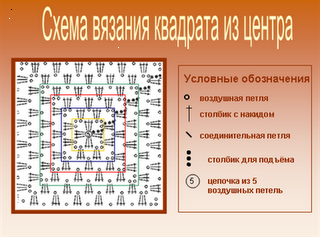 - варианты изделий, изготовленных из мотивов по этой схеме. Схему вязания квадрата можно использовать в качестве раздаточного материала на занятиях. Разработанное пособие поможет педагогу дополнительного образования, учителям технологии развивать интерес к рукоделию у школьниц среднего школьного возраста. Презентация опубликована на образовательном сайте ПЕДСОВЕТ:http://pedsovet.org/component/option,com_mtree/task,viewlink/link_id,19214/Все цвета радуги! Электронное приложение к урокам технологии  в средних классах по теме "Рукоделие" составлено для актуализации знаний по цветоведению. Можно посмотреть и скачать:http://pedsovet.org/component/option,com_mtree/task,viewlink/link_id,18286/Видеоуроки по вязаниюhttp://www.liveinternet.ru/users/kassir-lera/rubric/1498609/Вязание крючком. Модели. Схемы. Узоры. Вязаные игрушки.http://kru4ok.ru/category/vyazanye-igrushki/Приложение 4                                           Оценка результатов освоения программы.  Знание основных понятий и базовых форм вязания крючком и спицами:- 1 год обучения - умение вязать круг, квадрат;- 2 год обучения - умение изготовления простейших салфеток, вазочек, прихваток; - творческая группа- имение изготовить мягкую игрушку, сложные салфетки, вазочки, прихватки;- высокий уровень - делает самостоятельно,- средний уровень - делает с помощью педагога или товарищей;- низкий уровень - не может сделать.- 1 год обучения - умение вывязывание простейших плотных узоров спицами;- 2 год обучения - умение вывязать сложные ажурные узоры, мягкую игрушку;2.   Умение научиться следовать устным инструкциям, читать и зарисовывать схемы изделий;- 1 год обучения- умение вывязать изделие, следя за показом педагога и слушая устные пояснения; - 2 год обучения- умение вывязать несложное изделие по схеме крючком и спицами,- творческая группа- умение зарисовать схему сборки сложного изделия;- высокий уровень- делает самостоятельно,- средний уровень- делает с помощью педагога или товарищей,- низкий уровень- не может сделать.3. Развитие мелкой моторики рук: - 1год обучения - умение вывязывать фигуры: круг, квадрат крючком , - 2год обучения - умение вывязывать круглую салфетку крючком, - творческая группа – умение вывязывать сложные салфетки крючком, - 1 год обучения – умение связать квадрат, треугольник на спицах, - 2 год обучения – умение связать ажурный квадрат, треугольник на спицах. - высокий уровень – делает самостоятельно, - средний уровень – делает с помощью педагога или товарищей, - низкий уровень – не может сделать.  4. Формирование культуры труда и совершенствование трудовых навыков. Оцениваются умения: - организовать свое рабочее место,   - высокий уровень – делает самостоятельно, - средний уровень – делает с помощью педагога или товарищей, - низкий уровень – не может сделать. - рационально использовать необходимые материалы,  - высокий уровень – делает самостоятельно, - средний уровень – делает с помощью педагога или товарищей, - низкий уровень – не может сделать. - аккуратность выполнения работы. - высокий уровень – делает самостоятельно, - средний уровень – делает с помощью педагога или товарищей, - низкий уровень – не может сделать.1-й год обучения2-й год обученияТворческая группаОценкой достигнутого уровня является участие детей в выставках декоративно-прикладного творчества. Результаты участия в выставках различных уровней фиксируется в портфолио каждого учащегося в учебном объединении. По освоении полного курса обучения в учебном объединении на основании достижений, выпускникам выдается свидетельство об окончании полного курса обучения.№п/п№п/пНаименование темы                       Кол-во   часов                       Кол-во   часов                       Кол-во   часов                       Кол-во   часов№п/п№п/пНаименование темы    всего    всего  теорияпрактика 1. 1.Вводное занятие     2     2        2        - 2.  2.  Беседа по охране труда     2      2         2        - 3. 3.Диагностика  обучающихся      4     4        -        4  4. 4.История ручного художественного вязания     2     2        2        - 5. 5. Основные приемы вязания крючком     20     20        2        18 6. 6. Вязание узорного полотна     32     32        2        30 7. 7. Кружева      28     28        2        26 8.  8.  Сувениры      16     16        2        14 9. 9. Салфетки      30     30        2        2810. 10.  Итоговое занятие      2      2        2         - 11. Оформление выставочных работ Оформление выставочных работ      6        -        -        6   Итого:   Итого:     1441818126№      Наименование темы      Наименование темы                Кол – во  часов                Кол – во  часов                Кол – во  часов                Кол – во  часов№      Наименование темы      Наименование темывсеговсего  теорияпрактика1.  Вводное занятиеВводное занятие333-2. Беседа по охране труда Беседа по охране труда111-3.Диагностика обучающихся Диагностика обучающихся 22-24.Инструменты и материалыИнструменты и материалы33215. Отделочные элементы Отделочные элементы99366. Прихватки Прихватки24242227. Вязание вазочек Вязание вазочек33332318. Вязание ажурных салфеток Вязание ажурных салфеток63632619. Вязание мягкой игрушки Вязание мягкой игрушки727227010. Итоговое занятие Итоговое занятие222-11. Оформление выставочных работ   Оформление выставочных работ  44-4                Итого:                Итого:2162161919197№п/пНаименование  темыКол-во   часовКол-во   часовКол-во   часов№п/пвсеготеорияпрактика 1. Формирование группы          2          2        -  2. Беседа по охране труда          2          2        -    3. Диагностика обучающихся          2          2        -4. Знакомство с вязанием спицами          2          2        -5. Основные приемы вязания спицами          18          -        186. Вывязывание плотных узоров          24          -        247. Тапочки          40          -        408. Сувениры          46          -        469. Итоговое занятие          2          -        210.  Оформление выставочных работ          6          -         6          Итого:         Итого:       144         120        24   №         Наименование   темы                            Кол – во   часов.                            Кол – во   часов.                            Кол – во   часов.№         Наименование   темы   Всего   часов   теория    практика 1. Вводное занятие.          3           3          -     2. Беседа по охране труда.           3         3          - 3. Диагностика обученности обучающихся.          3         3          -  4. Носки, варежки.          45         -          45 5. Прихватки.          30         -               30 6. Мягкая игрушка.          114         -          114 7. Оформление изделий.          6         3          3 8. Итоговое занятие.          3         3          - 9. Оформление выставочных работ.          9         -          9    Итого:          216        15         201№п/пНаименование темыКол-во  часовКол-во  часовКол-во  часов№п/пНаименование темывсеготеорияпрактика1.Вводное занятие22-2. Беседа по охране труда22-3. Диагностика обучающихся2-24. Материалы и инструменты22-5. Построение чертежей выкроек, создание схем изделий12486. Вязание предметов одежды и быта17261667. Декоративное оформление изделий202188. Организация и проведение выставки творческих работ      4-4              Итого:     21618198№Ф. и. обучающегознатьуметьвыполнять самостоятельновиды петельвыполнять: круг, квадрат, многоугольниквсе виды петель, круг, квадрат прямоугольник.№Ф. и. обучающегознатьуметьвыполнять самостоятельнотехнологию изготовления салфеток, сувенировсхематические обозначения узоров и различных петельсамостоятельно выполнять изделия, осуществлять качество своей работы№Ф. и. обучающегознатьуметьвыполнять самостоятельновиды волокон, правила снятия мерок, схемы.владеть приемами снятия мерок, вести зарисовку и краткую запись схемСамостоятельно выполнять все стадии изготовления игрушек, вазочек. Составлять схемы для вязания. Этично оформлять изделия.